HURSTMERE SCHOOLPERSON SPECIFICATION FOR THE POST OF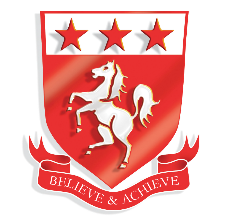 CURRICULUM LEADER OF RELIGIOUS EDUCATIONHurstmere School is committed to maintaining a safe and secure environment for all pupils and a “culture of vigilance” to safeguard and protect all in its care.  There are policies and procedures in place, including safer recruitment procedures.  All staff and volunteers are expected to uphold this safeguarding commitment.  Offers of employment are subject to a satisfactory enhanced Disclosure and Barring Service (DBS) check and other employment checks.CATEGORYESSENTIALDESIRABLEEVIDENCEQUALIFICATIONS AND TRAININGQUALIFICATIONS AND TRAININGQUALIFICATIONS AND TRAININGQUALIFICATIONS AND TRAININGQualified to degree level and aboveüA/CQualified to teach and work in the UKüA/CEvidence of recent and relevant CPD to prepare for the roleüA/I/RSafeguarding qualificationüA/CCurrent safer recruitment trainingüA/CKNOWLEDGE & SKILLSKNOWLEDGE & SKILLSKNOWLEDGE & SKILLSKNOWLEDGE & SKILLSEffective classroom managerüEffective Form TutorüKnowledge of national developments and priorities in educationüA/IKnowledge of school performance measures and tracking systemsüA/IKnowledge of curriculum requirements (statutory) and planningüA/IKnowledge of current learning and teaching quality performance measuresüA/IKnowledge of the barriers to achievement and how to overcome themüA/IKnowledge of school pastoral and SEN support systemsüA/IKnowledge of and a commitment to equality and diversityüA/IKnowledge of staff appraisal systemsüA/IAbility to gather information, create systems and processes, rigorously monitor, review and analyse outcomes for pupil progressüA/ICommitment to own personal and professional developmentüICT literateüAbility to speak English with confidence and accuracy, using accurate sentence structure and vocabulary, without a great deal of hesitation.üIEXPERIENCE OF SCHOOL LEADERSHIPEXPERIENCE OF SCHOOL LEADERSHIPEXPERIENCE OF SCHOOL LEADERSHIPEXPERIENCE OF SCHOOL LEADERSHIPüExperience in secondary education and as an excellent classroom practitionerüA/I/REvidence of having led, or significantly contributed to, the success of a school through its leadership vision/ethos, teaching and learning and resultsüA/IEvidence of the implementation of successful strategies used to raise pupil progress, achievement and attainmentüA/I/RExperience of developing high achieving teams within a school environmentüA/IExperience of rigorous monitoring, evaluating and improving colleagues’ performanceüI/REvidence of understanding and application of data to establish benchmarks, set outcomes for improvement, track progress and evidence improved outcomesüA/I/RLEADERSHIP BEHAVIOURS/QUALITIESLEADERSHIP BEHAVIOURS/QUALITIESLEADERSHIP BEHAVIOURS/QUALITIESLEADERSHIP BEHAVIOURS/QUALITIESüUnwavering belief that every young person can succeedüA/IAbsolute commitment to delivering an outstanding education for all pupilsüA/IAbility to lead, coach and motivate staff within a performance management framework, delegating where appropriate, holding to account and delivering on objectivesüA/IWelcomes accountability and takes personal responsibility for their own actionsüIResilience and motivation to lead the department through day to day challenges while maintaining a clear strategic vision and directionüIA firm and constant belief in the unlimited potential of every pupil and a commitment to inclusive educational provisionüA/IWork in ways that promote equality of opportunity, participation and diversityüA/IEffective role model, team worker and leader with a contagious positive attitude that motivates and inspires othersüIStrategic and reflective thinker, proactive and balanced problem-solving skillsüI/RAbility to remain calm whilst under pressure, demonstrating a patient and resilient attitudeüA/IFlexibility and adaptability to meet unexpected challengesüA/IAbility to use humour and empathy appropriatelyüIA skillful communicator with strong interpersonal skills, written and oral skills.üA/IUphold the Nolan Principles; selflessness, integrity, objectivity, accountability, openness, honesty and leadershipüA/ILEADING EXTERNAL RELATIONSHIPSLEADING EXTERNAL RELATIONSHIPSLEADING EXTERNAL RELATIONSHIPSLEADING EXTERNAL RELATIONSHIPSüCan skillfully manage and maintain effective working relationships with parents and other stakeholdersüA/ISAFEGUARDING AND WELFARESAFEGUARDING AND WELFARESAFEGUARDING AND WELFARESAFEGUARDING AND WELFAREExperience of overseeing robust safeguarding proceduresüA/ICommitment to the safeguarding and welfare of all pupils and providing equality of opportunityüA/IA passion for social and emotional well-being and ensuring positive outcomes for all young peopleüA/IAct as a source of support, advice and expertise to staff on matters of safety and safeguarding and when deciding whether to make a referral by liaising with relevant agenciesüA/IHave experience of developing systems for sign posting pupils and their families to appropriate agencies and interventionüA/I